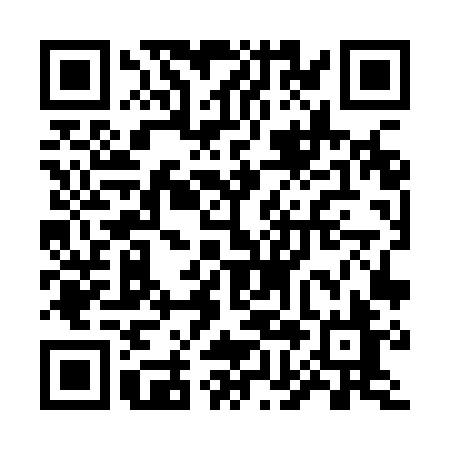 Ramadan times for Lonny, FranceMon 11 Mar 2024 - Wed 10 Apr 2024High Latitude Method: Angle Based RulePrayer Calculation Method: Islamic Organisations Union of FranceAsar Calculation Method: ShafiPrayer times provided by https://www.salahtimes.comDateDayFajrSuhurSunriseDhuhrAsrIftarMaghribIsha11Mon5:545:547:0312:524:006:416:417:5012Tue5:525:527:0112:514:016:436:437:5213Wed5:495:496:5912:514:026:446:447:5414Thu5:475:476:5712:514:036:466:467:5515Fri5:455:456:5412:504:046:476:477:5716Sat5:435:436:5212:504:056:496:497:5917Sun5:415:416:5012:504:066:506:508:0018Mon5:385:386:4812:504:076:526:528:0219Tue5:365:366:4612:494:086:546:548:0420Wed5:345:346:4412:494:096:556:558:0521Thu5:315:316:4212:494:106:576:578:0722Fri5:295:296:3912:484:116:586:588:0923Sat5:275:276:3712:484:117:007:008:1024Sun5:255:256:3512:484:127:017:018:1225Mon5:225:226:3312:474:137:037:038:1426Tue5:205:206:3112:474:147:057:058:1627Wed5:185:186:2812:474:157:067:068:1728Thu5:155:156:2612:474:167:087:088:1929Fri5:135:136:2412:464:177:097:098:2130Sat5:115:116:2212:464:187:117:118:2331Sun6:086:087:201:465:188:128:129:241Mon6:066:067:181:455:198:148:149:262Tue6:036:037:161:455:208:168:169:283Wed6:016:017:131:455:218:178:179:304Thu5:595:597:111:445:228:198:199:315Fri5:565:567:091:445:228:208:209:336Sat5:545:547:071:445:238:228:229:357Sun5:525:527:051:445:248:238:239:378Mon5:495:497:031:435:258:258:259:399Tue5:475:477:011:435:258:268:269:4110Wed5:445:446:591:435:268:288:289:42